Interro – 4.1					Nom___________________________________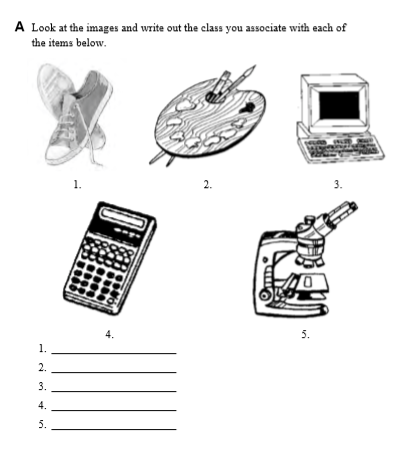 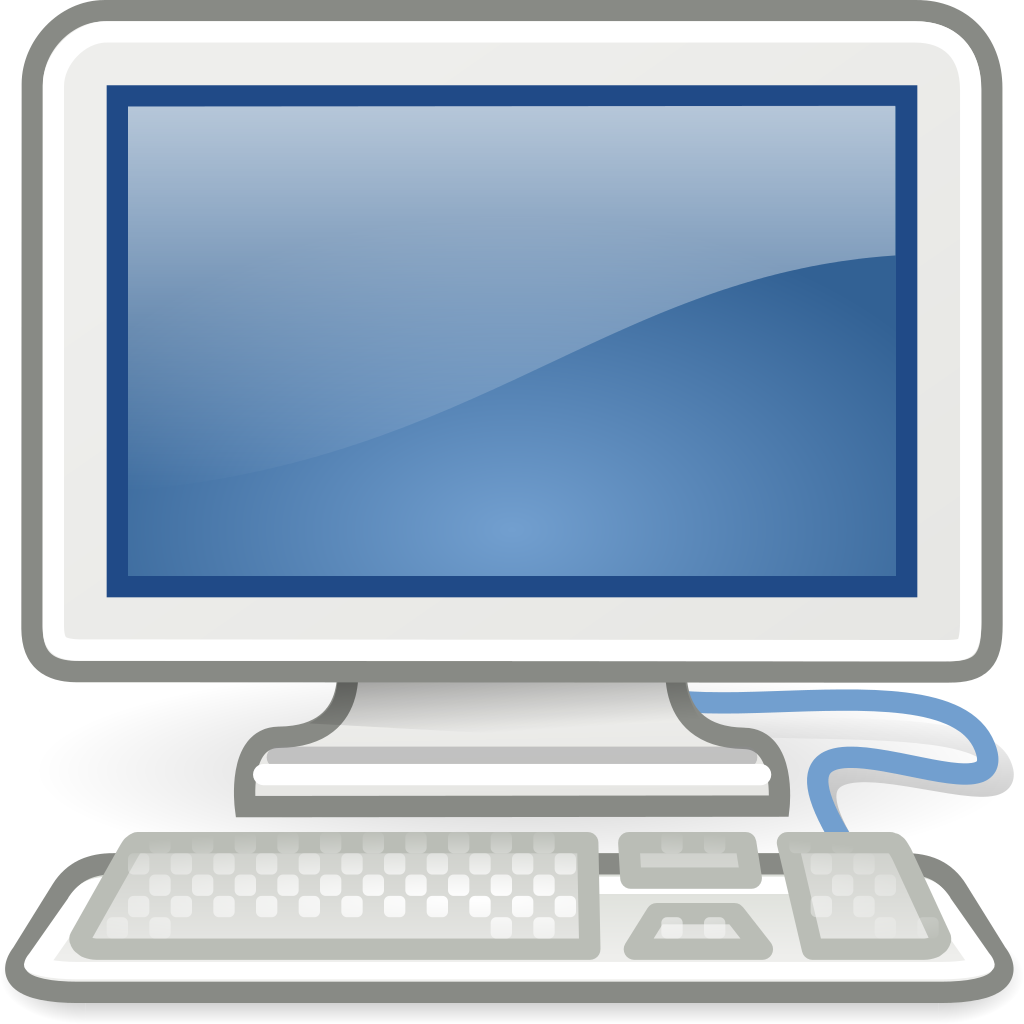 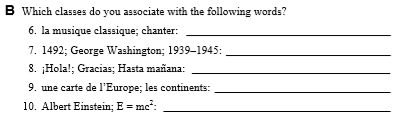 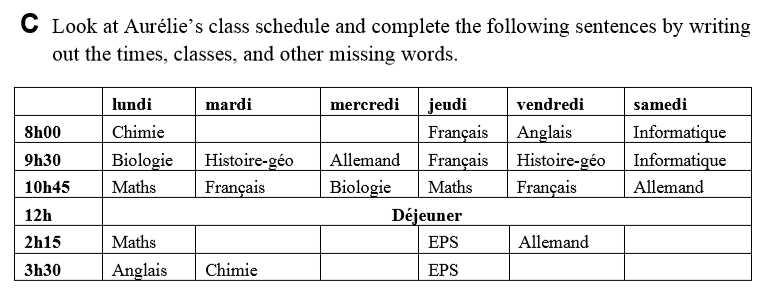 HINT – Each sentence should have a subject, time, day, and time of day.ex:  health, 9:30, Friday, morning (2 points per sentence)11.  Le lundi après-midi, Aurélie a anglais à _______________________________________ 		_____________________________________________________________.12.	  Aurélie, elle a EPS le _________________________________________________ .13.  Aurélie a allemand à deux heures et quart le vendredi  __________________________.14.  Le mercredi matin, elle a biologie à  _________________________________________		________________________________________________ .15.  Aurélie, elle a son cours de chimie à huit heures le lundi ____________________ .D. State each in French. #17 has the AM to help with word choice. (16-20 are 2 points each)16.  It is noon.	__________________________________________________17.  At 12:20 AM	__________________________________________________18. It is 9:35 in the evening.	_______________________________________						_______________________________________Dessinez la petite aiguille et la grande aiguille de l’horloge for each of the following times.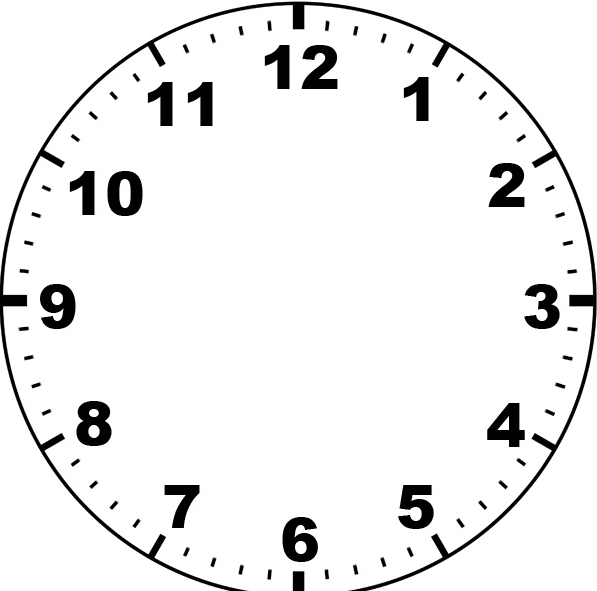 6. L’allemand, comment c’est?7. Comment tu trouves les sciences sociales?8. Ça te plaît, l’EPS?9. Aujourd’hui, quel jour est-ce?10. Quelle est la date aujourd’hui? (Use words for numbers.)F. Parler – You will hear/respond to deux questions en français. 5 points eachBons points:Quels jours est-ce que tu as maths?Tu as quels cours le vendredi matin?Tu as quels cours le mercredi après-midi?À quelle heure est-ce que tu as français?À quelle heure est-ce que tu as sortie?À quelle heure est-ce que tu as informatique?À quelle heure est-ce que tu as EPS?Quand est-ce que tu as anglais?Quand est-ce que tu as FLEX?Quand est-ce que tu as sciences naturelles?Quand est-ce que tu as chimie?Comment est ton cours de français?Comment est ton cours d’arts dramatiques?Comment est ton cours de géographie?L’DPS, comment c’est?L’informatique, comment c’est?La biologie, comment c’est?Comment tu trouves les sciences sociales?Comment tu trouves les arts plastiques?Comment tu trouves l’éducation musicale?Ça te plaît, la bande?Ça te plaît, l’EPS?Ça te plaît, l’histoire?Aujourd’hui, quel jour est-ce?Demain, quel jour est-ce?Hier, quel jour est-ce?Quel mois est-ce?Quelle année est-ce?Quelle est la date aujourd’hui?5 - Génial4 – Bon travail3   2   11___ une réponse précise___ la prononciation excellente___ varié - complexe2___ une réponse précise___ la prononciation excellente___ varié - complexe